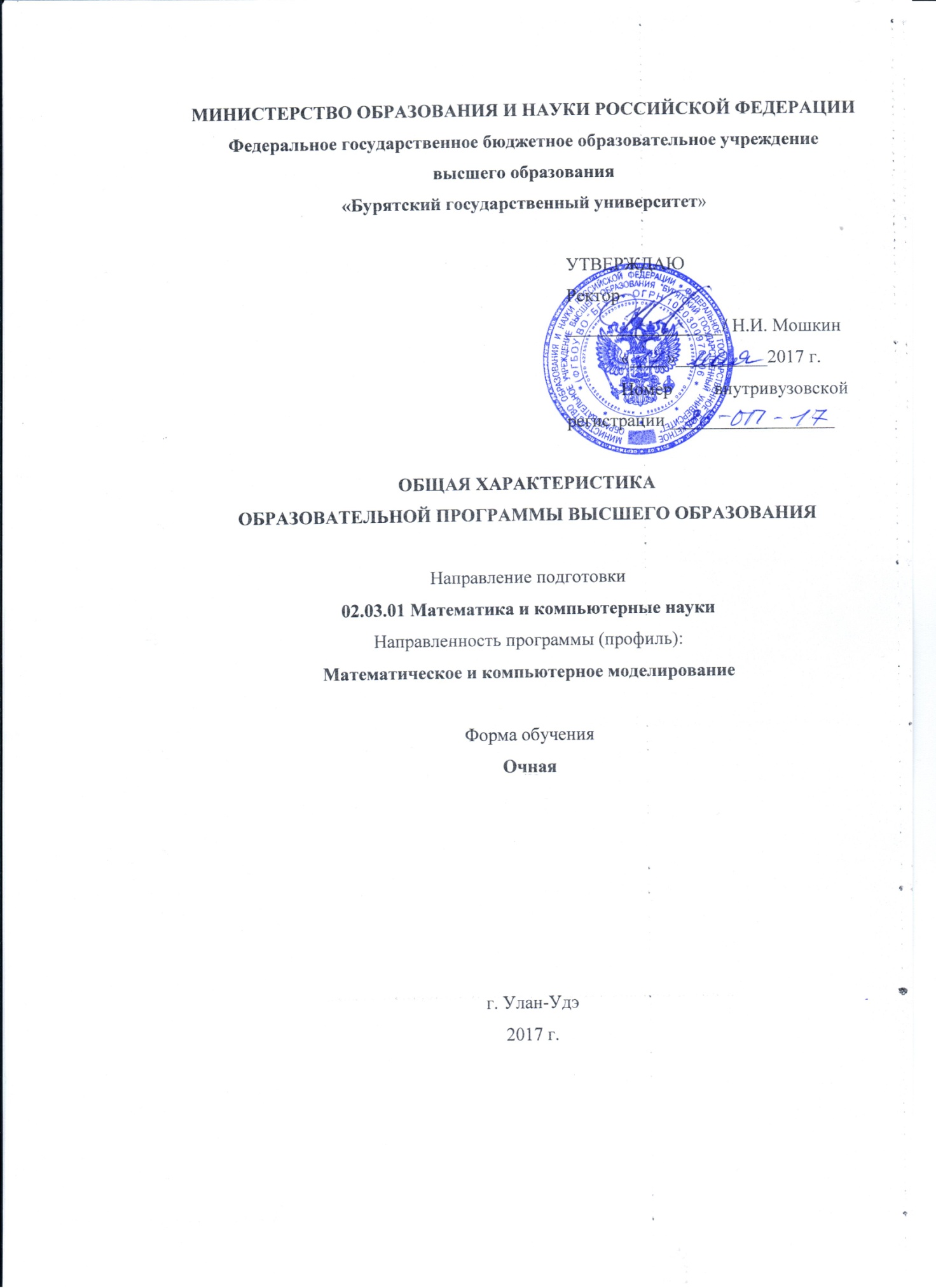 СОДЕРЖАНИЕ1.ОБЩИЕ ПОЛОЖЕНИЯ	41.1. Назначение программы ее основное содержание	41.2 Нормативные документы для разработки образовательной программы высшего образования (ОП ВО)  по направлению подготовки 02.03.01 Математика и компьютерные науки	51.3. Общая характеристика ОП ВО по направлению подготовки 02.03.01 Математика и компьютерные науки 	61.3.1. Цель (миссия) ОП ВО 	61.3.2. Срок освоения ОП ВО 	61.3.3. Трудоемкость ОП ВО	61.3.4. Требования к поступающим 	72. ХАРАКТЕРИСТИКА ПРОФЕССИОНАЛЬНОЙ ДЕЯТЕЛЬНОСТИ ВЫПУСКНИКА программы бакалавриата ПО НАПРАВЛЕНИЮ ПОДГОТОВКИ 02.03.01 Математика и компьютерные науки 	72.1. Область профессиональной деятельности выпускника	72.2 Объекты профессиональной деятельности выпускника	72.3 Виды профессиональной деятельности выпускника.	72.4. Задачи профессиональной деятельности выпускника.	73. ПЛАНИРУЕМЫЕ РЕЗУЛЬТАТЫ ОСВОЕНИЯ ОП (компетентностная модель)	84. ДОКУМЕНТЫ, РЕГЛАМЕНТИРУЮЩИЕ СОДЕРЖАНИЕ И ОРГАНИЗАЦИЮ ОБРАЗОВАТЕЛЬНОГО ПРОЦЕССА ПРИ РЕАЛИЗАЦИИ программы ПО НАПРАВЛЕНИЮ ПОДГОТОВКИ 02.03.01 Математика и компьютерные науки:	104.1. Календарный учебный график (график учебного процесса) ОП ВО по направлению подготовки  02.03.01 Математика и компьютерные науки	104.2. Учебный план ОП ВО по направлению подготовки  02.03.01 Математика и компьютерные науки 	10 4.3. Рабочие программы дисциплин……………………………………………………   114.4. Рабочие программы практик…………………………………………………………11 4.5. Фонд оценочных средств для промежуточной аттестации………………………   114.6. Фонд оценочных средств для государственной итоговой аттестации ……………12  5. РЕСУРСНОЕ ОБЕСПЕЧЕНИЕ ОП	145.1. Кадровое обеспечение. 	145.2. Информационное обеспечение программы бакалавриата	145.3. Материально-техническое обеспечение учебного процесса	155.4. Требования к финансовым условиям реализации программы бакалавриата	176. ОЦЕНКА КАЧЕСТВА ОСВОЕНИЯ ПРОГРАММЫ 	187.ХАРАКТЕРИСТИКИ СРЕДЫ ВУЗА, ОБЕСПЕЧИВАЮЩИЕ РАЗВИТИЕ ОБЩЕКУЛЬТУРНЫХ И СОЦИАЛЬНО-ЛИЧНОСТНЫХ КОМПЕТЕНЦИЙ ВЫПУСКНИКОВ	191.ОБЩИЕ ПОЛОЖЕНИЯ1.1. Назначение и основное содержание программы 1.1.1. Настоящая характеристика образовательной программы высшего образования, реализуемая ФГБОУ ВО «Бурятский государственный университет» (ОП ВО), по направлению подготовки 02.03.01 Математика и компьютерные науки с профилем подготовки "Математическое и компьютерное моделирование" представляет собой комплекс основных характеристик образования (объем, содержание, планируемые результаты), организационно-педагогических условий, системы учебно-методических документов, разработанной и утвержденной университетом с учетом потребностей регионального рынка труда, требований федерального государственного образовательного стандарта высшего образования (далее - ФГОС ВО) по направлению подготовки 02.03.01 Математика и компьютерные науки утвержденного приказом Минобрнауки Российской Федерации от 25.08.2014 N 33797. Освоение ОП ВО завершается государственной итоговой аттестацией и выдачей диплома государственного образца. 1.1.2. ОП ВО по указанному направлению подготовки бакалавров регламентирует цели, ожидаемые результаты, содержания, условия и технологии реализации образовательного процесса, оценку качества подготовки выпускника в соответствии с требованиями ФГОС ВО к результатам освоения им данной ОП (в виде приобретенных выпускником компетенций, необходимых в профессиональной деятельности).1.1.3. ОП ВО по данному направлению подготовки в соответствии с требованиями приказа Минобрнауки РФ от 19.12.2013 г. №1367 «Об утверждении Порядка организации и осуществления образовательной деятельности по образовательным программам высшего образования – программам бакалавриата, программам специалитета, программам магистратуры», включает в себя учебный план, календарного учебного графика (графика учебного процесса), рабочие программы  дисциплин (модулей) и другие материалы, обеспечивающие качество подготовки обучающихся, а также программы учебной и производственной практики и методические материалы, обеспечивающие реализацию соответствующей образовательной технологии. 1.1.4. Выпускающая кафедра по согласованию с дирекцией (деканатом) института (факультета) и учебно-методическим управлением университета имеет право ежегодно обновлять (с утверждением внесенных изменений и дополнений в установленном порядке) данную ОП ВО БГУ (в части состава дисциплин (модулей), установленных университетом в учебном плане и/или содержания рабочих программ учебных дисциплин (модулей), программ учебной и производственной практики, методических материалов, обеспечивающих реализацию соответствующей образовательной технологии) с учетом развития науки, техники, культуры, экономики, технологий и социальной сферы, а также новых регламентирующих и методических материалов Минобрнауки России, опыта ведущих ВУЗов и УМО ВУЗов в соответствии с направлением подготовки, решений ученого совета,  учебно-методического совета и ректората университета. 1.2 Нормативные документы для разработки ОП ВО, реализуемой в БГУ,  по направлению подготовки 02.03.01 «Математика и компьютерные науки»Федеральный закон «Об образовании в Российской Федерации» от 29.12.2012 г. № 273-ФЗ (с изменениями и дополнениями, вступившими в силу 21.07.2014);Приказ Минобрнауки России от 19.12.2013 №1367  «Об утвержении Порядка организации и осуществления образовательной деятельности по образовательным программам высшего образования – программам бакалавриата, программам специалитета, программам магистратуры»; Приказ Минобрнауки России от 27 ноября 2015 года №1383 «Об утвержении Положения о практике обучающихся, осваивающих основные профессиональны образовательные программы высшего образования» Приказ Минобрнауки России от 29.06.2015 №636 «Об утвержении Порядка проведения государственной итоговой аттестации по программам бакалавриата, программам специалитета и программам магистратуры» Федеральный государственный образовательный стандарт высшего образования по направлению 02.03.01 Математика и компьютерные науки, утвержденный приказом Минобрнауки от «25» августа 2014 г. №33797 .Нормативно-методические документы Минобрнауки России;Устав ФГБОУ ВО «Бурятский государственный университет»;Нормативно-методические документы по организации учебного процесса БГУ.1.3. Общая характеристика программы бакалавриата по направлению подготовки 02.03.01 Математика и компьютерные науки1.3.1. Цель (миссия) программы бакалавриата по направлению подготовки 02.03.01 Математика и компьютерные науки.Программа бакалавриата по направлению подготовки 02.03.01 «Математика и компьютерные науки» имеет своей целью развитие у студентов личностных качеств, а также формирование общекультурных - универсальных (общенаучных, социально-личностных, инструментальных) и профессиональных компетенций в соответствии с требованиями ФГОС ВО по данному направлению подготовки.В области воспитания целью ОП бакалавриата по направлению подготовки 02.03.01 «Математика и компьютерные науки»  является развитие у студентов личностных качеств, способствующих их творческой активности, общекультурному росту и социальной мобильности: целеустремленности, организованности, трудолюбия, ответственности, самостоятельности, гражданственности, приверженности этическим ценностям, толерантности, настойчивости в достижении цели.В области обучения целью ОП бакалавриата по направлению подготовки 02.03.01 «Математика и компьютерные науки» является формирование общекультурных (универсальных) социально-личностных, общенаучных, инструментальных и профессиональных компетенций, позволяющих выпускнику работать в избранной сфере деятельности и быть успешным на рынке труда.1.3.2. Срок освоения ОП ВОВ соответствии с ФГОС ВО по данному направлению подготовки нормативный срок освоения ОП по очной форме обучения составляет 4 года. На основании решения Ученого совета университета сроки освоения ОП бакалавра по очно-заочной  и заочной формам обучения составляют 4 года 6 месяцев. При обучении по индивидуальным планам обучения срок освоения ОП составляет не более срока получения образования, установленного для соответствующей формы обучения. Для лиц с ограниченными возможностями здоровья срок освоения ОП по индивидуальным учебным планам может быть увеличен по их желанию не более чем на 1 год по сравнению со сроком получения образования для соответствующей формы обучения. Объем программы бакалавриата за один учебный год при обучении по индивидуальному учебному плану не может составлять более 75 зачетных единиц.1.3.3. Трудоемкость программы бакалавритатаТрудоемкость освоения ОП ВО по направлению 02.03.01 «Математика и компьютерные науки» составляет 240 зачетных единиц за весь период обучения по любой форме обучения и включает все виды контактной и самостоятельной работы студента, практики и время, отводимое на контроль качества освоения студентом ОП. Программа бакалавриата по данному направлению реализуется на русском языке.Трудоемкость ОП по очной форме обучения за учебный год равна 60 зачетным единицам.1.3.4. Требования к поступающим Поступающий в университет для обучения по данной ОП ВО должен иметь документ государственного образца о среднем (полном) общем образовании или среднем профессиональном образовании. В соответствии с Правилами приема в университет, утверждаемыми ежегодно Ученым советом университета, абитуриент, поступающий для обучения по очной форме за счет средств федерального бюджета или по договору с оплатой стоимости обучения с юридическими и/или физическими лицами, должен представить сертификат о сдаче Единого государственного экзамена (ЕГЭ) по общеобразовательным предметам, входящим в перечень вступительных испытаний для ОП ВО по направлению подготовки 02.03.01 «Математика и компьютерные науки».Поступающий на другие формы обучения или являющийся выпускником образовательного учреждения среднего профессионального образования, должен успешно пройти установленные Правилами приема вступительные испытания (в том числе сдачу ЕГЭ при отсутствии у него результатов ЕГЭ).2. ХАРАКТЕРИСТИКА ПРОФЕССИОНАЛЬНОЙ ДЕЯТЕЛЬНОСТИ ВЫПУСКНИКА программы бакалавриата ПО НАПРАВЛЕНИЮ ПОДГОТОВКИ 02.03.01 «Математика и компьютерные науки»2.1. Область профессиональной деятельности выпускника Область профессиональной деятельности бакалавров включает: - научно-исследовательскую деятельность в областях, использующих математические методы и компьютерные технологии; - решение различных задач с использованием математического моделирования процессов и объектов и программного обеспечения; 	- работу в сфере защиты информации и актуально-финансового анализа; разработку эффективных методов решения задач естествознания, техники, экономики и управления; - программно-информационное обеспечение научной, исследовательской, проектно-конструкторской и эксплуатационно-управленческой деятельности; - преподавание цикла математических дисциплин (в том числе информатики).2.2 Объекты профессиональной деятельности выпускникаОбъектами профессиональной деятельности бакалавров являются системообразующие понятия фундаментальной (гипотезы, теоремы, методы, математические модели и др.) и прикладной (алгоритмы, программы, базы данных, операционные системы, компьютерные технологии и др.) математики.2.3 Виды профессиональной деятельности выпускника.Исходя из своих квалификационных возможностей бакалавр по направлению подготовки  Математика и компьютерные науки может участвовать в следующих видах профессиональной деятельности:- научно-исследовательской;- производственно-технологической;- организационно-управленческой;- педагогической.Конкретные виды профессиональной деятельности, к которым в основном готовится бакалавр, определяются высшим учебным заведением совместно с заинтересованными участниками образовательного процесса.2.4. Задачи профессиональной деятельности выпускника.Бакалавр по направлению подготовки «Математика и компьютерные науки» должен решать следующие профессиональные задачи в соответствии с видами профессиональной деятельности и профилем подготовки:научно-исследовательская деятельность:применение методов математического и алгоритмического моделирования при анализе прикладных проблем;использование базовых математических задач и математических методов в научных исследованиях;участие в работе научно-исследовательских семинаров, конференций, симпозиумов, представление собственных научных достижений, подготовка научных статей, научно-технических отчетов;контекстная обработка общенаучной и научно-технической информации, приведение ее к проблемно-задачной форме, анализ и синтез информации;решение прикладных задач в области защищенных информационных и телекоммуникационных технологий и систем;производственно-технологическая деятельность:применение численных методов при решении математических задач, возникающих в производственной и технологической деятельности;использование технологий и компьютерных систем управления объектами;организационно-управленческая деятельность:применение математических методов экономики, актуально-финансового анализа и защиты информации;участие в организации научно-технических работ, контроле, принятии решений и определении перспектив;педагогическая деятельность:преподавание физико-математических дисциплин и информатики в образовательных организациях общего образования и среднего профессионального образования.разработка методического обеспечения учебного процесса  в образовательных организациях общего образования и среднего профессионального образования.3. ПЛАНИРУЕМЫЕ РЕЗУЛЬТАТЫ ОСВОЕНИЯ программы бакалавриата  (компетентностная модель)Выпускник направления подготовки 02.03.01 «Математика и компьютерные науки» в соответствии с целями настоящей ОП ВО и вышеприведенными задачами профессиональной деятельности должен обладать соответствующими компетенциями, определенными на основе ФГОС ВО и Примерной образовательной программы (при наличии). Полный состав обязательных общекультурных и профессиональных компетенций выпускника как совокупный ожидаемый результат образования по завершении освоения ОП ВО по направлению подготовки 02.03.01 «Математика и компьютерные науки» представлен в таблице 1. Таблица 1 – Полный состав компетенций выпускника, регламентируемый ФГОС ВОКомпетентностная модель выпускника по данному направлению, формируется выпускающей кафедрой и представляет собой совокупность компетенций, регламентированных ФГОС и уточненных в настоящей ОП, в соответствии с областями профессиональной деятельности, выраженных в форме планируемых результатов обучения, обозначенных в рабочих программах дисциплин. Приложение 1 – Сводный паспорт компетенций ОП ВО по направлению  подготовки 02.03.01 «Математика и компьютерные науки». 4. ДОКУМЕНТЫ, РЕГЛАМЕНТИРУЮЩИЕ СОДЕРЖАНИЕ И ОРГАНИЗАЦИЮ ОБРАЗОВАТЕЛЬНОГО ПРОЦЕССА ПРИ РЕАЛИЗАЦИИ программы бакалавриата  ПО НАПРАВЛЕНИЮ ПОДГОТОВКИ 02.03.01 «Математика и компьютерные науки»В соответствии с ФГОС ВО по направлению подготовки 02.03.01 «Математика и компьютерные науки»,  приказом Минобрнауки РФ от 19.12.2013 г. №1367 «Об утверждении порядка организации и осуществления образовательной деятельности по образовательным программам высшего образования – программам бакалавриата, программам специалитета, программам магистратуры», а также с локальными нормативными актами университета по вопросам планирования и организации учебного процесса содержание и организация образовательного процесса при реализации данной ОП ВО регламентируется следующими основными документами:годовым календарным учебным графиком (график учебного процесса);учебным планом подготовки бакалавра по направлению 02.03.01 «Математика и компьютерные науки»;рабочими программами  учебных дисциплин (модулей), программами  практик;фондом оценочных средств текущей и промежуточной аттестации;фондом оценочных средств государственной итоговой аттестации. 4.1. Календарный учебный график (график учебного процесса) ОП ВО по направлению подготовки  02.03.01 «Математика и компьютерные науки».4.1.1. В календарном учебном графике указаны периоды осуществления видов учебной деятельности (последовательность реализации программы бакалавриата по годам, включая теоретическое обучение, практики, промежуточные и итоговую аттестации) и периоды каникул.4.1.2. Календарный график учебного процесса для ОП ВО БГУ по направлению подготовки 02.03.01 «Математика и компьютерные науки» по очной форме обучения представлен  в Приложении 2.  4.2. Учебный план ОП ВО по направлению подготовки  02.03.01 «Математика и компьютерные науки»Учебный план, разработанный выпускающей кафедрой «математического анализа и дифференциальных уравнений»  и Дирекцией ИМИ приведен в Приложении 3. В учебном плане указывается перечень дисциплин (модулей), практик, аттестационных испытаний государственной итоговой аттестации обучающихся, других видов учебной деятельности с указанием их объема в зачетных единицах, последовательности и распределения по периодам обучения. В учебном плане выделяется  объем работы обучающихся во взаимодействии с преподавателем (контактная работа обучающихся с преподавателем по видам учебных занятий) и самостоятельной работой обучающихся в академических часах. Для каждой дисциплины (модуля) и практики указывается форма промежуточной аттестации обучающихся.В базовых частях учебных циклов указывается перечень базовых модулей и дисциплин в соответствии с требованиями ФГОС ВО по направлению 02.03.01 «Математика и компьютерные науки». В вариативных частях учебных циклов указан самостоятельно сформированный университетом перечень и последовательность модулей и дисциплин.Данная образовательная программа дает возможность расширить свои знания в конкретных областях и видах деятельности за счет дисциплин по выбору и последующего выполнения квалификационной работы избранной направленности. Образовательная программа содержит дисциплины по выбору обучающихся в объеме не менее 30% от объема вариативной части Блока 1 «Дисциплины (модули)». 4.3. Рабочие программы дисциплин (модулей).Рабочие программы всех дисциплины (модулей) как базовой, так и вариативной частей учебного плана, включая дисциплины по выбору студента, приведены в Приложении 4.4.4. Рабочие программы практик.Рабочие программы всех практик, предусмотренных образовательной программой   по направлению подготовки  02.03.01 «Математика и компьютерные науки»   приведены в Приложении 5.  4.5. Фонд оценочных средств для проведения промежуточной аттестации.Фонд оценочных средств для проведения промежуточной аттестации обучающихся по дисциплине (модулю) или включает в себя:- перечень компетенций с указанием этапов их формирования в процессе освоения образовательной программы;- описание показателей и критериев оценивания компетенций на различных этапах их формирования, описание шкал оценивания;- типовые контрольные задания или иные материалы, необходимые для оценки знаний, умений, навыков и (или) опыта деятельности, характеризующих этапы формирования компетенций в процессе освоения образовательной программы;- методические материалы, определяющие процедуру оценивания знаний, умений, навыков и (или) опыта деятельности, характеризующих этапы формирования компетенций.Для каждого результата обучения по дисциплине (модулю) или практике в рабочей программе определены показатели и критерии оценивания сформированности компетенций на различных этапах их формирования, шкалы и процедуры оценивания.Оценочные средства для проведения текущего контроля успеваемости также приведены в рабочих программах дисциплин (модулей) и практик.Фонд оценочных средств для проведения промежуточной аттестации представлены в Приложении 6.4.6. Фонд оценочных средств для проведения государственной итоговой аттестации.Государственная итоговая аттестация по образовательной программе бакалавриата по направлению  02.03.01 «Математика и компьютерные науки»   включает государственный междисциплинарный экзамен и защиту выпускной квалификационной работы, проводится в соответствии с Положением  о государственной итоговой аттестации выпускников ФГБОУ ВО «БГУ».Фонд оценочных средств для проведения государственной итоговой аттестации содержит:- перечень компетенций, которыми должны овладеть обучающиеся в результате освоения образовательной программы;- описание показателей и критериев оценивания компетенций, а также шкал оценивания;- типовые контрольные задания или иные материалы, необходимые для оценки результатов освоения образовательной программы;- методические материалы, определяющие процедуру оценивания результатов освоения образовательной программы. Выпускная квалификационная работа (ВКР)  представляет собой законченную научно-исследовательскую, проектную или технологическую разработку, в которой решается актуальная задача для направления бакалавриата 02.03.01 «Математика и компьютерные науки» по проектированию или исследованию одного или нескольких объектов профессиональной деятельности и их компонентов (полностью или частично). Темы ВКР должна соответствовать одному из рекомендованных во ФГОС ВО объектов профессиональной деятельности, должны быть актуальны, иметь элементы новизны и практическую значимость.Фонд оценочных средств для проведения государственной итоговой аттестации представлен в Приложении 7. 5. РЕСУРСНОЕ ОБЕСПЕЧЕНИЕ ОП5.1. Кадровое обеспечение. 5.1.1. Реализация ОП бакалавриата обеспечивается руководящими и научно- педагогическими работниками университета, а также лицами, привлекаемыми к реализации программы бакалавриата на условиях гражданско-правового характера. 5.1.2. Доля научно-педагогических работников (в приведенных к целочисленным значениям ставок), имеющих образование, соответствующее профилю преподаваемой дисциплины (модуля), в общем числе научно-педагогических работников, реализующих программу бакалавриата, составляет  73%.5.1.3. Доля научно-педагогических работников (в приведенных к целочисленным значениям ставок), имеющих ученую степень (в том числе ученую степень, присвоенную за рубежом и признаваемую в Российской Федерации) и (или) ученое звание (в том числе ученое звание, полученное за рубежом и признаваемое в Российской Федерации), в общем числе научно-педагогических работников, реализующих программу бакалавриата, составляет  73%.5.1.4. Доля научно-педагогических работников (в приведенных к целочисленным значениям ставок) из числа руководителей и работников организаций, деятельность которых связана с направленностью (профилем) реализуемой программы бакалавриата (имеющих стаж работы в данной профессиональной области не менее 3 –х лет) в общем числе работников, реализующих программу бакалавриата, составляет 10%. Реализация данной ОП бакалавриата обеспечивается научно-педагогическими кадрами, имеющими базовое образование, соответствующее профилю преподаваемой дисциплины, и систематически занимающимися научной и (или) научно-педагогической деятельностью.5.2. Учебно-методическое и информационное обеспечение программы бакалавриатаРеализация образовательной программы  бакалавриата обеспечивается доступом каждого студента к библиотечным фондам и базам данных, по содержанию соответствующих полному перечню дисциплин основной образовательной программы, наличием методических пособий и рекомендаций по всем дисциплинам и по всем видам занятий – практикумам, курсовому и дипломному проектированию, практикам, а также наглядными пособиями, аудио-, видео- и мультимедийными материалами. Фонд библиотеки по тематическому составу отражает профиль Университета, указанный в  Тематико-типологическом плане комплектования (ТТПК) и  размещенный на сайте Научной библиотеки (http://www.library.bsu.ru/menu-for-teachers/menu-subjects-and-typological-plan-of-acquisition.html). Данный профиль состоит из научной, научно-технической, учебной, учебно-методической, художественной, справочной  литературы.Объем фонда Научной библиотеки  составляет 1 236 125   экземпляров, в том числе учебно-методической литературы – 159 885 экземпляров, учебной – 477 832 экземпляров, научной – 450 303 экземпляра. Библиотечный фонд Университета располагает достаточным количеством экземпляров рекомендуемой в качестве обязательной учебной и учебно-методической литературы по дисциплинам учебных планов – 519 952 экземпляра. Пополнение фонда  обязательной учебной и учебно-методической литературы в 2015 г. составило 14 582 экземпляра.  Электронные издания из общего количества фонда составляют 33 748 наименований. Подписка на периодические издания - 182 наименования, из них 79 наименований в электронной форме. Осуществляется подключение к следующим электронно-библиотечным системам (ЭБС): ЭБС Издательства «Лань»; ЭБС «Руконт»;  ЭБС «Консультант студента»; ЭБС «Консультант врача».С 2002 г. Университет осуществляет подписку на периодические издания с площадки Научной электронной библиотеке «e-LIBRARY»; к виртуальному читальному залу «Электронная библиотека диссертаций Российской государственной библиотеки». С 2013 года вуз подключен к информационно-образовательному порталу «Информио».В 2015 году университет в рамках конкурса получил доступ к наукометрическим БД Web of Scaince  и Scopus.С целью поддержки и сопровождения научно-исследовательской деятельности на платформе НЭБ «e-LIBRARY» осуществляется доступ к РИНЦ. Активно ведется работа в аналитической надстройке над РИНЦ -  SCIENCE INDEX – Автор. В 2012 г. Федеральной службой по интеллектуальной собственности выдано свидетельство о государственной регистрации базы данных № 2012620629 "Электронная библиотека Бурятского государственного университета" (Зарегистрировано в Реестре баз данных 27 июня 2012 г.). Использование электронных изданий осуществляется только на основании прямых договоров с правообладателями (авторами). В электронной библиотеке доступно 6 931 полный текст, пополнение за 2015 год составило 905 библиографических описаний с прикрепленными полными текстами.Web-сайт библиотеки (http://www.library.bsu.ru) как информационный портал, обеспечивает полноту, актуальность и доступность информации,  ориентированной на поддержку образовательной и исследовательской деятельности. Электронный каталог  НБ БГУ составляет 35 баз данных, работает в реальном режиме времени и является основным справочным аппаратом библиотеки, отражающим весь фонд библиотеки. В  Научной библиотеке Университета создана единая информационно-библиотечная среда как сфера воспитания и образования со специальными библиотечными и информационными средствами для содействия реализации образовательных программ различных уровней образования.5.2. Материально-техническое обеспечение учебного процесса5.2.1. Для реализации основной профессиональной образовательной программы бакалавриата университет располагает специальными помещениями, представляющими собой учебные аудитории для проведения занятий лекционного типа, занятий семинарского типа, курсового проектирования (выполнения курсовых работ), групповых и индивидуальных консультаций, текущего контроля и промежуточной аттестации, а также помещениями для самостоятельной работы и помещениями для хранения и профилактического обслуживания учебного оборудования. Материально-техническая база соответствует действующим противопожарным правилам и нормам. 5.2.2. При прохождении учебной и производственной практики на предприятиях (в организациях) или иных структурных подразделениях университета реализация образовательной программы бакалавриата обеспечивается совокупностью ресурсов материально-технической базы и учебно-методического обеспечения БГУ и организаций, участвующим в реализации программы в сетевой форме согласно договорам.5.2.3. Материально-техническое оснащение помещений:  специальные помещения укомплектованы специализированной мебелью и техническими средствами обучения (интерактивные доски, персональные компьютеры, видео- проекторы и др.), служащими для представления учебной информации большой аудитории; для проведения занятий лекционного типа используются наборы демонстрационного оборудования и учебно-наглядных пособий (информационные стенды, плакаты и пр.), обеспечивающие тематические иллюстрации, соответствующие рабочим программам дисциплин (модулей); помещения для самостоятельной работы обучающихся (университетские компьютерные классы, читальные залы Научной библиотеки БГУ и др.) оснащены компьютерной техникой с выходом в «Интернет» и обеспечены доступом в электронную информационно-образовательную среду университета. Перечень материально-технического обеспечения, необходимого для реализации программ бакалавриата, включает в себя лаборатории, оснащенные лабораторным оборудованием, в зависимости от степени сложности. В таблице представлена информация о учебно-лабораторном оборудовании. Перечень материально-технического обеспечения в рамках всего направления подготовки бакалавра по направлению 02.03.01 «Математика и компьютерные науки».Таблица 3Примечание: под «сложным оборудованием» подразумеваются технические объекты и комплексы объектов, стационарные или перемещаемые, требующие квалифицированного профессионального обслуживания, балансовой стоимостью свыше 500 000 руб. (на дату подготовки сведений), не старше 1999 года выпуска (изготовления). Практические занятия по физкультурно-спортивным дисциплинам проходят в спортивных залах, оснащенных современным спортивным оборудованием: спортивный игровой зал, спортивный зал борьбы, лыжная база, стадион.Практические занятия по иностранному языку проходят в специализированных оборудованных лингафонных кабинетах.Информационный сайт университета http://www.bsu.ru/, сайт института http://imi.bsu.ru/ является основным электронным информационным ресурсом, обеспечивающим представление данных об институте в Интернет, а также средством обмена информацией между кафедрами, подразделениями и дирекцией института. Кроме того, сайты являются важным источником информационных ресурсов для обучающихся в институте. Вся компьютерная техника института объединена в университетскую локальную сеть, с высокоскоростным выходом в Internet.5.4. Требования к финансовым условиям реализации программы бакалавриатаФинансовое обеспечение реализации программы бакалавриата осуществляется в объеме не ниже установленных Министерством образования и науки Российской Федерации базовых нормативных затрат на оказание государственной услуги в сфере образования для данного уровня образования и направления подготовки с учетом корректирующих коэффициентов, учитывающих специфику образовательной программы в соответствии с Методикой определения нормативных затрат на оказание государственных услуг по реализации имеющих государственную аккредитацию образовательных программ высшего образования по специальностям и направлениям подготовки, утвержденной приказом Министерства образования и науки Российской Федерации от 02 августа 2013 г. №638 (зарегистрирован Министерством юстиции Российской Федерации 16 сентября 2013 г., регистрационный номер №29967).6. ОЦЕНКА КАЧЕСТВА ОСВОЕНИЯ ПРОГРАММЫ бакалавриата по направлению подготовки 02.03.01 «Математика и компьютерные науки»6.1. Ответственность за обеспечение качества подготовки обучающихся при реализации программ бакалавриата, получения обучающимися требуемых результатов освоения программы несет БГУ. Университет гарантирует качество подготовки бакалавра по направлению 02.03.01 «Математика и компьютерные науки», в том числе путем:рецензирования образовательных программ; разработки объективных процедур оценки уровня знаний и умений обучающихся, компетенций выпускников;обеспечения компетентности преподавательского состава;регулярного проведения самообследования с привлечением представителей работодателей;информирования общественности о результатах своей деятельности, планах, инновациях. 6.2. Уровень качества программы бакалавриата и ее соответствие требованиям ФГОС устанавливается в процессе проверок выполнения лицензионных требований, а также в процессе государственной аккредитации. Уровень качества бакалавриата и ее соответствие требованиям рынка труда и профессиональных стандартов может устанавливаться в процессе профессионально-общественной аккредитации программы. 6.3. Оценка качества освоения программ бакалавриата обучающимися включает текущий контроль успеваемости, промежуточную аттестацию обучающихся и итоговую (государственную итоговую) аттестацию. Конкретные формы и процедуры текущего контроля успеваемости и промежуточной аттестации обучающихся по каждой дисциплине (модулю) и практике устанавливаются учебным планом, указываются в рабочей программе дисциплины (модуля)  и доводятся до сведения обучающихся через их личные кабинеты (университетская электронная информационно- образовательная среда) в начале семестра. 6.4. Для осуществления процедур текущего контроля успеваемости и промежуточной аттестации обучающихся в БГУ преподавателями разработаны фонды оценочных средств, позволяющие оценить достижение запланированных в образовательной программе результатов обучения и уровень сформированности всех компетенций, заявленных в образовательной программе. В целях приближения текущего контроля успеваемости и промежуточной аттестации обучающихся к задачам их будущей профессиональной деятельности, БГУ привлекает к процедурам текущего контроля успеваемости и промежуточной аттестации работодателей из числа действующих руководителей и работников профильных организаций (имеющих стаж работы в данной профессиональной области не менее 3 лет), а также преподавателей смежных образовательных областей. 6.5. Обучающимся предоставлена возможность оценивания содержания, организации и качества образовательного процесса в целом и отдельных дисциплин (модулей) и практик. Для этого образовательная программа размещена на официальном сайте БГУ в разделе «Образование».    6.6. Государственная итоговая аттестация по направлению 02.03.01 «Математика и компьютерные науки» в качестве обязательного государственного аттестационного испытания включает защиту выпускной квалификационной работы. 6.7. Внешняя оценка качества реализации ОП по направлению подготовки 02.03.01 «Математика и компьютерные науки» определяется в ходе следующих мероприятий:рецензирование образовательной программы руководителями и/или работниками организаций, деятельность которых связана с направленностью (профилем) реализуемой программы бакалавриата и имеющих стаж работы в данной профессиональной области не менее 3 –х лет (Приложение 8);оценивание профессиональной деятельности бакалавров работодателями в ходе прохождения практики;получение отзывов от работодателей во время участия обучающихся в городских и республиканских конкурсах по различным видам профессионально-ориентированной деятельности. 7. ХАРАКТЕРИСТИКИ СРЕДЫ ВУЗА, ОБЕСПЕЧИВАЮЩИЕ РАЗВИТИЕ ОБЩЕКУЛЬТУРНЫХ И СОЦИАЛЬНО-ЛИЧНОСТНЫХ КОМПЕТЕНЦИЙ ВЫПУСКНИКОВВ Бурятском государственном университете создана  социокультурная среда, необходимая для подготовки высококвалифицированных специалистов в различных областях производства и науки.  В университете созданы оптимальные условия для реализации воспитательных задач образовательного процесса. Целями внеучебной воспитательной работы является формирование целостной, гармонично развитой личности специалиста, воспитание патриотизма, нравственности, физической культуры, формирование культурных норм и установок у студентов, создание условий для реализации творческих способностей студентов, организация досуга студентов.В формировании социокультурной среды и в воспитательной деятельности участвуют такие подразделения университета, как отдел воспитательной и социальной работы, федерация студенческого самоуправления университета, спортивные объекты университета (стадион «Спартак», спортивно оздоровительный лагерь «Олимп», спортивные залы в учебных корпусах), которые активно взаимодействуют с учебно-методическим управлением,  научной библиотекой, студенческими отрядами, дирекцией студенческого общежития и другими подразделениями университета.Ежегодно в БГУ проводится более 70 культурно-массовых и около 80 спортивно-массовых студенческих событий, в том числе крупные межвузовские мероприятия. Активно развиваются органы студенческого самоуправления, первичная профсоюзная организация студентов, Штаб студенческих отрядов, Федерация студенческого самоуправления, которая координирует работу органов студенческого самоуправления университета и объединяет более 9 тысяч студентов.В университете реализуются программы воспитательной деятельности: по профилактике правонарушений, по профилактике наркотической, алкогольной зависимостей и табакокурения, по профилактике ВИЧ-инфекций, воспитательной деятельности на цикл обучения, адаптации первокурсников, психологической адаптации студентов младших курсов, по оздоровлению и формированию мотивации здорового образа жизни. Большое внимание в воспитательной работе уделяется организации досуга и отдыха студентов.С целью привлечения к научно-исследовательской деятельности работают студенческие научные кружки. Научной работой занимаются 30% студентов (от общего количества студентов очной формы обучения).Стратегические документы, определяющие концепцию формирования среды вуза, обеспечивающей развитие социально-личностных компетенций обучающихся:Рекомендации по организации внеучебной работы со студентами в образовательном учреждении высшего  образования:Государственная программа «Патриотическое воспитание  граждан РФ на 2006-2020 гг.» (2005 г.);Устав ФГБОУ ВО «Бурятский государственный университет»;В 2006 г. разработаны и утверждены Ученым Советом университета Концепция,  Программа воспитательной деятельности БГУ. В рамках данной Концепции: выработана концепция становления и развития воспитательной работы и социокультурной деятельности  БГУ;определены цели, задачи, принципы воспитательной деятельности БГУ;разработаны основные направления содержания и организации воспитательной работы и социокультурной деятельности в БГУ;определены основные условия, механизмы реализации концепции воспитательной деятельности, ресурсное обеспечение реализации Концепции; сформирована структура управления воспитательной деятельностью;разработаны Положения о студенческом самоуправлении, о Совете по воспитательной работе со студентами, студенческих общежитиях, правила внутреннего распорядка для проживающих в общежитиях, о кураторе академической группы. Воспитательная деятельность на ИЭУ является основой морально-психологической подготовки студентов к профессиональной деятельности и активному социальному взаимодействию. В ее задачи входит обеспечение ценностного, духовно-нравственного становления будущих специалистов - граждан с активной жизненной позицией. Решение задач достигается посредством организации контекстного ценностно-ориентированного просвещения учащихся, развития у них гуманистических культурных потребностей и мотивов, обеспечение стремления в достижении социальной зрелости и создание возможностей для этого.Воспитывающее влияние на студентов оказывается и в рамках учебного процесса посредством содержания обучения, содержания учебной и учебно-практической деятельности, в которой участвуют студенты, использования такого воспитывающего фактора, как личность преподавателя.Дополнительная, целенаправленная работа вне учебного процесса, в рамках которой база воспитания, (основы которой закладываются в процессе теоретической и, отчасти, практической подготовки), систематизируется  бы, дополнялась и становилась достоянием аксиологического, духовно-нравственного опыта.Формирование социальной компетентности -  освоение нормативных правовых способов защиты собственных интересов посредством реализации академических прав и свобод, освоение гражданской ответственности через выполнение академических обязанностей - в рамках студенческого самоуправления. Формирование гражданской активности путем сотрудничества с молодежными (в т.ч., студенческими) общественными и общественно-политическими организациями (объединениями) и личного участия в избирательных кампаниях, гражданских акциях.Формирование социально-коммуникативной  компетентности - освоение эффективных способов коллективной деятельности, разрешения конфликтов, навыков конструктивного социального поведения при 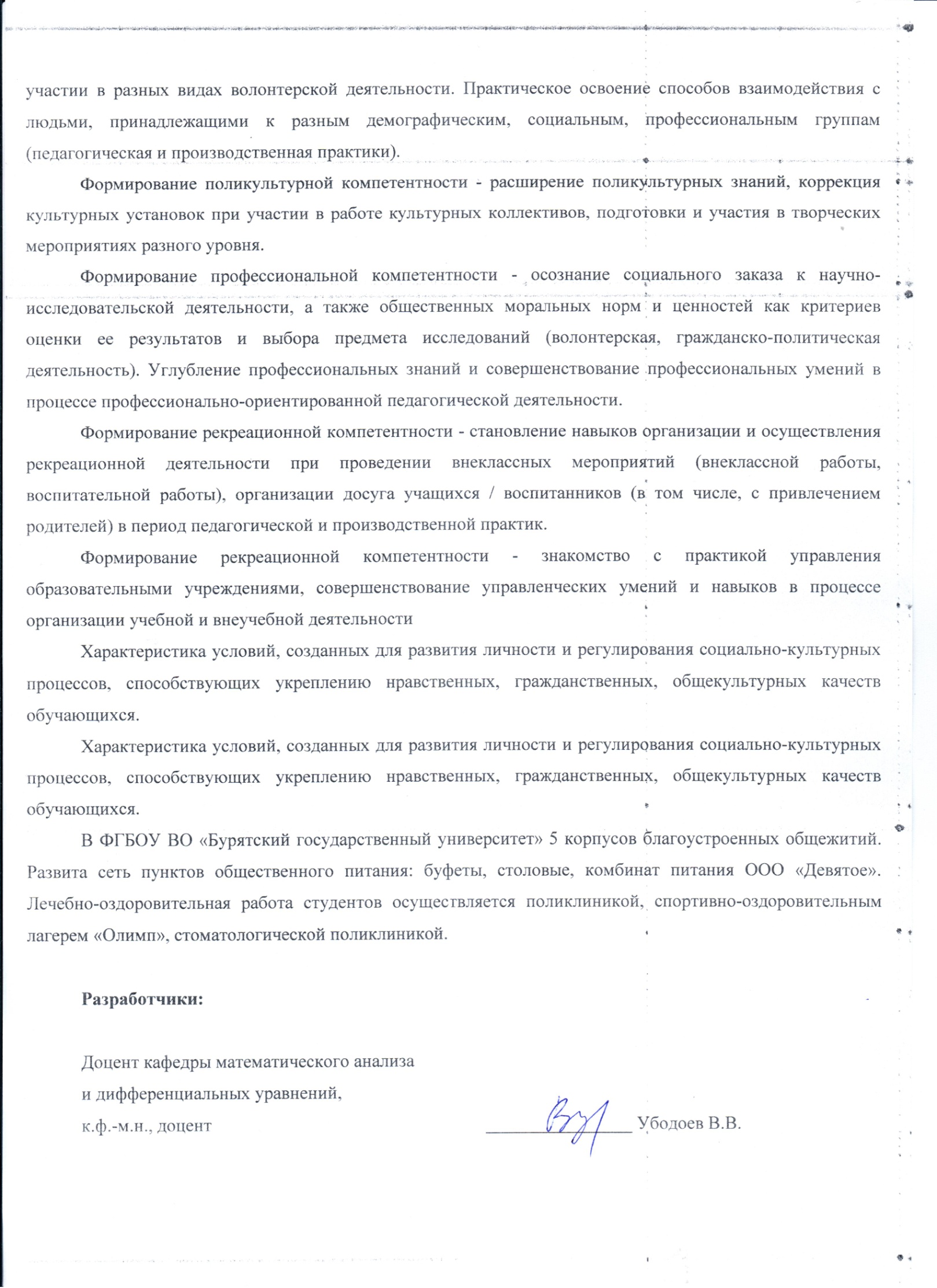 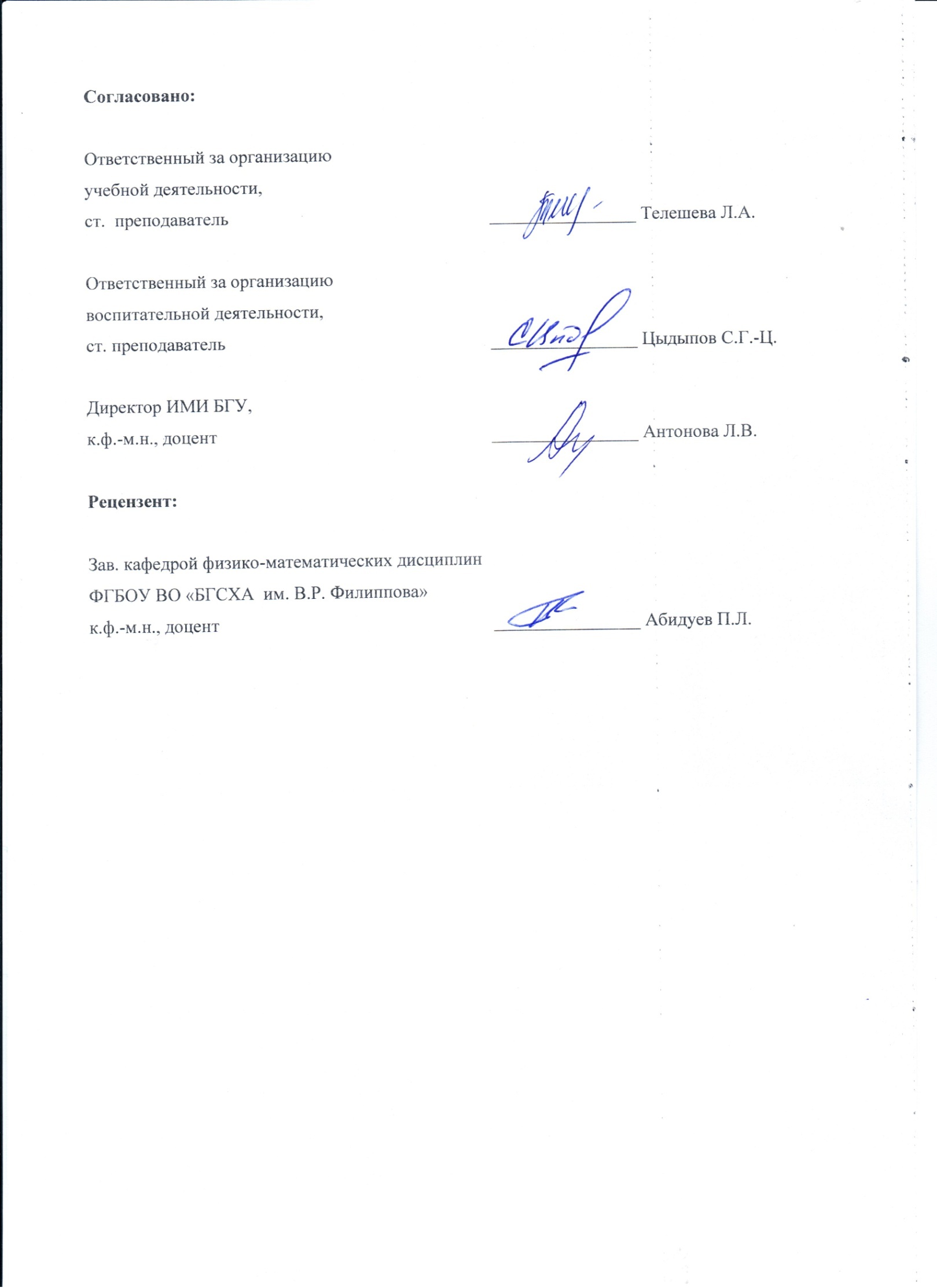 НАИМЕНОВАНИЕ  КОМПЕТЕНЦИИНАИМЕНОВАНИЕ  КОМПЕТЕНЦИИНАИМЕНОВАНИЕ  КОМПЕТЕНЦИИОБЩЕКУЛЬТУРНЫЕ  КОМПЕТЕНЦИИ (ОК)ОБЩЕКУЛЬТУРНЫЕ  КОМПЕТЕНЦИИ (ОК)ОБЩЕКУЛЬТУРНЫЕ  КОМПЕТЕНЦИИ (ОК)КодОпределение и структура компетенции Определение и структура компетенции 122ОК-1способность использовать основы философских знаний для формирования мировоззренческой позицииспособность использовать основы философских знаний для формирования мировоззренческой позицииОК-2способность анализировать основные этапы и закономерности исторического развития общества для формирования гражданской позицииспособность анализировать основные этапы и закономерности исторического развития общества для формирования гражданской позицииОК-3способность использовать основы экономических знаний в различных сферах жизнедеятельностиспособность использовать основы экономических знаний в различных сферах жизнедеятельностиОК-4способность использовать основы экономических знаний в различных сферах жизнедеятельностиспособность использовать основы экономических знаний в различных сферах жизнедеятельностиОК-5способность к коммуникации в устной и письменной формах на русском и иностранных языках для решения задач межличностного и межкультурного взаимодействияспособность к коммуникации в устной и письменной формах на русском и иностранных языках для решения задач межличностного и межкультурного взаимодействияОК-6способность работать в коллективе, толерантно воспринимать социальные, этнические, конфессиональные и культурные различияспособность работать в коллективе, толерантно воспринимать социальные, этнические, конфессиональные и культурные различияОК-7способность к самоорганизации и самообразованиюспособность к самоорганизации и самообразованиюОК-8способность использовать метолы и средства физической культуры для обеспечения полноценной социальной и профессиональной деятельностиспособность использовать метолы и средства физической культуры для обеспечения полноценной социальной и профессиональной деятельностиОК-9способность использовать приемы первой помощи, методы защиты в условиях чрезвычайных ситуацияхспособность использовать приемы первой помощи, методы защиты в условиях чрезвычайных ситуацияхОБЩЕПРОФЕССИОНАЛЬНЫЕ КОМПЕТЕНЦИИ (ОПК)ОБЩЕПРОФЕССИОНАЛЬНЫЕ КОМПЕТЕНЦИИ (ОПК)ОБЩЕПРОФЕССИОНАЛЬНЫЕ КОМПЕТЕНЦИИ (ОПК)ОПК-1готовность использовать фундаментальные знания в области математического анализа, комплексного и функционального анализа, алгебры, аналитической геометрии, дифференциальной геометрии и топологии, дифференциальных уравнений, дискретной математики и математической логики, теории вероятностей, математической статистики и случайных процессов, численных методов, теоретической механики в будущей профессиональной деятельности (ОПК-1);готовность использовать фундаментальные знания в области математического анализа, комплексного и функционального анализа, алгебры, аналитической геометрии, дифференциальной геометрии и топологии, дифференциальных уравнений, дискретной математики и математической логики, теории вероятностей, математической статистики и случайных процессов, численных методов, теоретической механики в будущей профессиональной деятельности (ОПК-1);ОПК-2способность решать стандартные задачи профессиональной деятельности на основе информационной и библиографической культуры с применением информационно-коммуникационных технологий и с учетом основных требований информационной безопасностиспособность решать стандартные задачи профессиональной деятельности на основе информационной и библиографической культуры с применением информационно-коммуникационных технологий и с учетом основных требований информационной безопасностиОПК-3способность к самостоятельной научно-исследовательской работеспособность к самостоятельной научно-исследовательской работеОПК-4способность находить, анализировать, реализовывать программно и использовать на практике математические алгоритмы, в том числе с применением современных вычислительных системспособность находить, анализировать, реализовывать программно и использовать на практике математические алгоритмы, в том числе с применением современных вычислительных системПРОФЕССИОНАЛЬНЫЕ КОМПЕТЕНЦИИПРОФЕССИОНАЛЬНЫЕ КОМПЕТЕНЦИИПРОФЕССИОНАЛЬНЫЕ КОМПЕТЕНЦИИПК-1ПК-1научно-исследовательская деятельностьПК-1ПК-1способность к определению общих форм и закономерностей отдельной предметной областиПК-2ПК-2способность математически корректно ставить естественнонаучные задачи, знание постановок классических задач математикиПК-3ПК-3способность строго доказать утверждение, сформулировать результат, увидеть следствия полученного результатаПК-4ПК-4способность публично представлять собственные и известные научные результатыНаименование оборудованияОценка оборудованияОценка оборудованияОценка оборудованияНаименование оборудованияпростоесложноеособо сложное1Перечень материально-технических средств учебной поточной аудиториидля чтения лекцийПеречень материально-технических средств учебной поточной аудиториидля чтения лекцийПеречень материально-технических средств учебной поточной аудиториидля чтения лекцийПеречень материально-технических средств учебной поточной аудиториидля чтения лекций1.1Компьютер стационарный, переносной+1.2Видеопроектор+1.3Мультимедийный проектор+1.4Экран настенный+1.5Интерактивная доска+2Перечень материально-технических средств учебного помещения для проведения практических и семинарских занятийПеречень материально-технических средств учебного помещения для проведения практических и семинарских занятийПеречень материально-технических средств учебного помещения для проведения практических и семинарских занятийПеречень материально-технических средств учебного помещения для проведения практических и семинарских занятий2.1Компьютер стационарный, переносной+2.2Видеопроектор+2.3Мультимедийный проектор+2.4Экран настенный+2.5Интерактивная доска+3Перечень материально-технического обеспечения в рамках профиля Математическое и компьютерное моделированиеПеречень материально-технического обеспечения в рамках профиля Математическое и компьютерное моделированиеПеречень материально-технического обеспечения в рамках профиля Математическое и компьютерное моделированиеПеречень материально-технического обеспечения в рамках профиля Математическое и компьютерное моделирование3.1Лаборатория №1 ауд. 1312Лаборатория №1 ауд. 1312Лаборатория №1 ауд. 1312Лаборатория №1 ауд. 13123.1.1Компьютер стационарный, переносной+3.1.2Видеопроектор+3.1.3Мультимедийный проектор+3.1.4Экран настенный+3.1.5Интерактивная доска+3.1.6Коммутационный комплект для проектора+3.2Лаборатория №2 ауд. 1313Лаборатория №2 ауд. 1313Лаборатория №2 ауд. 1313Лаборатория №2 ауд. 13133.2.1Компьютер стационарный, переносной+3.2.2Видеопроектор+3.2.3Мультимедийный проектор+3.2.4Экран настенный+3.2.5Интерактивная доска+3.2.6Коммутационный комплект для проектора+3.3Лаборатория №3 ауд.1316Лаборатория №3 ауд.1316Лаборатория №3 ауд.1316Лаборатория №3 ауд.13163.3.1Компьютер стационарный, переносной+3.3.2Видеопроектор+3.3.3Мультимедийный проектор+3.3.4Экран настенный+3.3.5Интерактивная доска+3.5.6Коммутационный комплект для проектора+